PAUTA DA SESSÃO ORDINÁRIA - 18 de Julho de 2023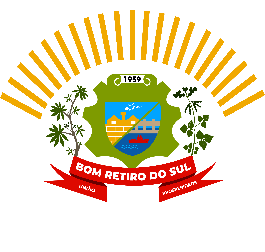 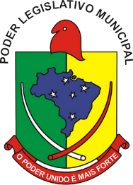 Invocando a proteção de Deus Declaro Aberta esta Sessão que é de Caráter Ordinário e Convido a Todos para Rezar o Pai Nosso.Declaro aberto I – PEQUENO EXPEDIENTE:    Declaro aberto II – GRANDE EXPEDIENTE: Discussão das matérias apresentadas:  (5 minutos para cada vereador que o desejar)  III- COMUNICAÇÃO DOS LÍDERES DE BANCADA:      (3 minutos para cada Líder que o desejar)  INTERVALO (Facultativo Até 15 Minutos).IV – DECLARO ABERTA A ORDEM DO DIA(Declaro ENCERRADA a Ordem do Dia) V- EXPLICAÇOES PESSOAIS: (5 minutos para cada vereador que o desejar) 	VI - NADA MAIS HAVENDO A TRATAR, INVOCANDO A PROTEÇÃO DE DEUS DECLARO ENCERRADA ESTA SESSÃO QUE FOI DE CARÁTER ORDINARIO E CONVIDO A TODOS OS PRESENTES PARA A PROXIMA SESSÃO ORDINÁRIA NO DIA 25 DE JULHO DE 2023Ata: 024/2023  PROJETOS DE LEI ORIUNDOS DO EXECUTIVO:CORRESPONDENCIAS:089/2023OFICIO 050/2023 – PREFEITO MUNICIPAL090/2023INDICAÇÕES:091/2023PROJETOS DE LEI ORIUNDOS DO LEGISLATIVO:JAIRO MARTINS GARCIASJOÃO PEDRO PAZUCHSILVIO ROBERTO PORTZANTONIO GILBERTO PORTZASTOR JOSÉ ELYCLOVIS PEREIRA DOS SANTOSDIOGO ANTONIOLLIFABIO PORTO MARTINSJOÃO BATISTA FERREIRAANTONIO GILBERTO PORTZUB CLOVIS PEREIRA DOS SANTOSPDTJAIRO MARTINS GARCIASPLJAIRO MARTINS GARCIASGOVJOÃO BATISTA FERREIRAPSBDIOGO ANTONIOLLIPTBSILVIO ROBERTO PORTZMDBVOTAÇÕES INDICAÇÕESPROJETOS DE LEI ORIUNDOS DO EXECUTIVO:061/2023 – Retirado pelo oficio 050/2023 – Pref.(Dispõe sobre comercialização Lanches-bebidas em escolas)068/2023 - BAIXADO(Proibe a Queima de Fogos de Alto Impacto Sonoro)079/2023 - BAIXADO(Código de Posturas)082/2023 - BAIXADO(Regulamenta o destino de bens pertecentes ao Municipio)087/2023 - Retirado pelo oficio 050/2023 – Pref.(Abertura Créd.Esp.e Auxilio Financ.Assoc Cantinho Vó Elvira)088/2023 - Retirado pelo oficio 050/2023 – Pref.(Autoriza Repasse Valor Financeiro Escola Samba Inhandava)089/2023(Autoriza a firmar convênio com Hospital Ouro Branco)090/2023(Autoriza Abertura Crédito Especial – Aluguel Secret.Saúde)091/2023(Autoriza Abertura Crédito Especial – Pensão Judicial)PROJETOS DE LEI ORIUNDOS DO LEGISLATIVOEXPLICAÇÕES PESSOAISOBSERVAÇÕESJAIRO MARTINS GARCIASJOÃO PEDRO PAZUCHSILVIO ROBERTO PORTZANTONIO GILBERTO PORTZASTOR JOSÉ ELYCLÓVIS PEREIRA DOS SANTOSDIOGO ANTONIOLLIFABIO PORTO MARTINSJOÃO BATISTA FERREIRA